Abstract Template for the 10th TSME-ICoME (1 page only)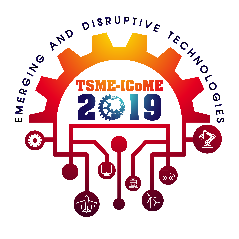 F A Author1, S B Author2, and T C Author1,*1Academic or Business Affiliation, Address, City, Zip Code, Country2Academic or Business Affiliation, Address, City, Zip Code, Country* Corresponding Author: E-mailAbstract. These instructions give you guidelines for preparing a full manuscript for the 10th TSME International Conference on Mechanical Engineering.  If you can open this file in Microsoft Word, you can use it as a template.  Otherwise, use this document as an instruction set.  The submitted manuscript must conform to this format in order to be published in the conference proceeding.Keywords: Provide 3 – 5 keywords related to your paper for indexing of the article.